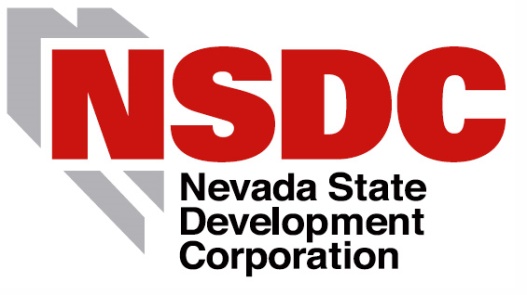  Office				 Office	  Phone: 775-770-1240		Phone:  702-877-9111Toll free:  800-726-2494		Toll free:	877-732-7101															www.nsdc.com Preliminary Application ChecklistBusiness/Affiliate Information□	Loan Application & Business Questionnaire (forms provided)□	Year-end business financial statements for last 3 years (balance sheet and profit & loss statements)□	Interim financial statements (within 90 days of application) and schedule of A/R and A/P □	Signed Federal tax returns for last 3 years with all schedules and K-1’s□	Business debt schedule (form provided)□	Copies of filed Articles of Incorporation or Organization and signed Bylaws or Operating Agreement□	Copies of city, county, and state business licenses and applicable professional licenses□	Affiliated businesses □ Signed Federal tax returns for last 2 years with all schedules and K-1’s□ Interim financial statement (within 90 days of application) □ Description of the ownership structure and business operations of any affiliate businessesPersonal Information for any owner of business and/or real estate with a 20% or more ownership interest or any managing member/partner□	Personal financial statement (form provided)□	Copy of driver’s license (front and back)□	Signed, personal tax returns for last 3 years with all schedules and K-1’s	□	Resume for owners and key employees (form available)□	Copy of Certificate of Trust from personal/family trustReal Estate/Equipment Information□	Real estate purchase agreement and any associated CC&Rs □	Copies of filed Articles of Incorporation or Organization and signed Bylaws or Operating Agreement□	If construction/remodeling, line-item construction cost budget, floor plan, and description of improvements complete with copies of construction bids signed by contractors□	If equipment, bids / written estimates (if financed)□	3rd party reports (appraisal and environmental)